	1. KUŽELKÁŘSKÁ LIGA DOROSTU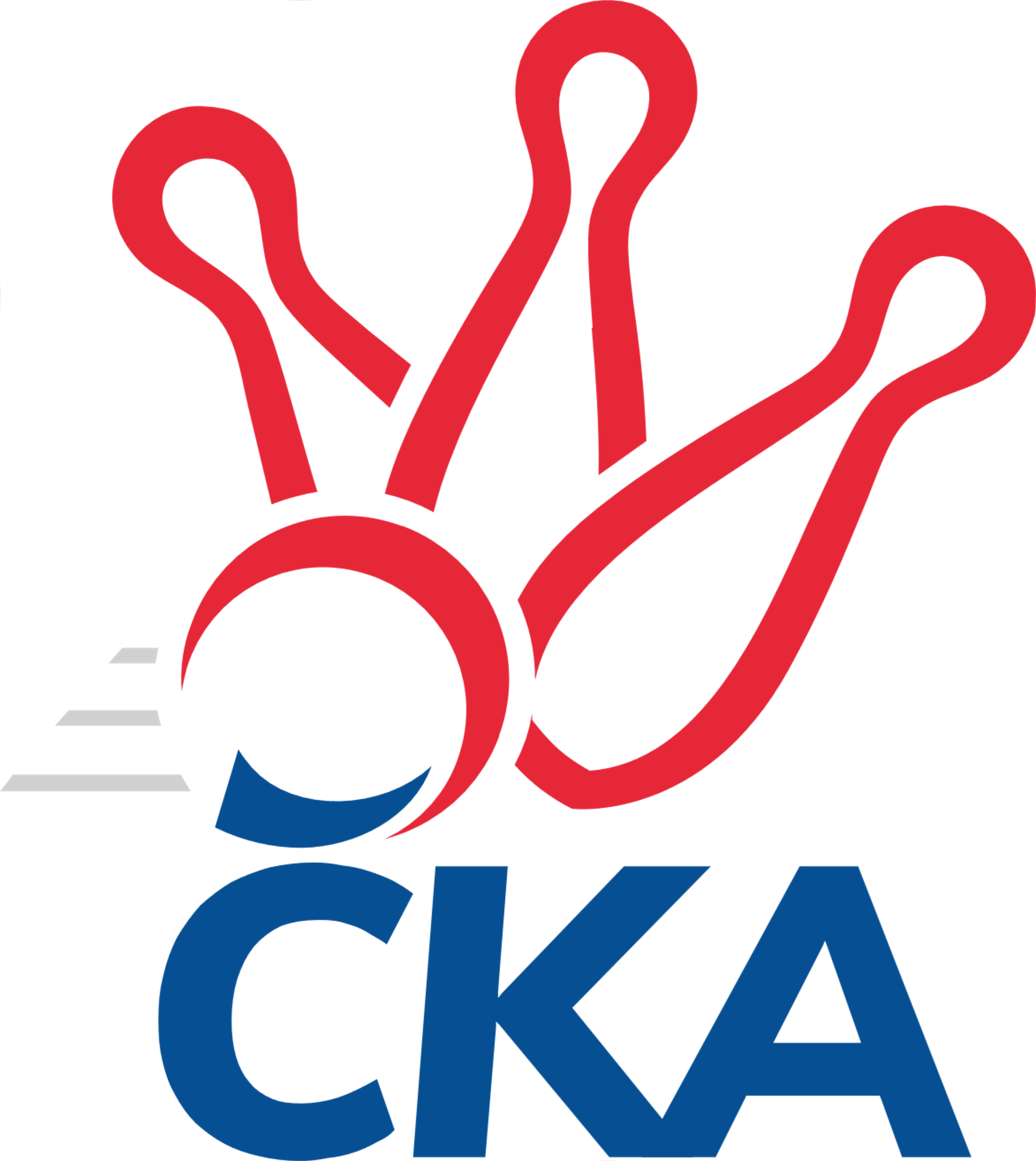 Č. 8Ročník 2021/2022	14.11.2021Nejlepšího výkonu v tomto kole: 1617 dosáhlo družstvo: KK Jiří Poděbrady1.KLD B 2021/2022Výsledky 8. kolaSouhrnný přehled výsledků:KK Jiří Poděbrady	- SKK Primátor Náchod B	2:0	1617:1500		10.11.SKK Vrchlabí SPVR	- SKK Jičín	2:0	1565:1465		14.11.SKK Primátor Náchod	- SKK Hořice	2:0	1605:1550		14.11.Tabulka družstev:	1.	SKK Primátor Náchod	7	7	0	0	14 : 0 	 	 1649	14	2.	SKK Vrchlabí SPVR	7	5	0	2	10 : 4 	 	 1590	10	3.	SKK Primátor Náchod B	7	5	0	2	10 : 4 	 	 1587	10	4.	KK Jiří Poděbrady	7	4	0	3	8 : 6 	 	 1551	8	5.	SKK Jičín	7	2	0	5	4 : 10 	 	 1460	4	6.	SKK Hořice	7	1	0	6	2 : 12 	 	 1446	2	7.	TJ Spartak Rokytnice n. J.	6	0	0	6	0 : 12 	 	 1491	0Podrobné výsledky kola:	 KK Jiří Poděbrady	1617	2:0	1500	SKK Primátor Náchod B	Vojtěch Bulíček	136 	 143 	 127 	150	556 	  	 534 	 123	136 	 142	133	Kryštof Brejtr	Adam Janda	141 	 145 	 131 	125	542 	  	 541 	 118	153 	 145	125	Martin Hanuš	Ondřej Šafránek	122 	 142 	 124 	131	519 	  	 425 	 108	103 	 119	95	Petr Doubek	Michaela Košnarová	104 	 118 	 138 	133	493 	  	 0 	 	0 	 0		rozhodčí: Jiří MiláčekNejlepší výkon utkání: 556 - Vojtěch Bulíček	 SKK Vrchlabí SPVR	1565	2:0	1465	SKK Jičín	Adam Svatý	127 	 110 	 153 	118	508 	  	 493 	 121	114 	 135	123	Jana Bínová	Šimon Fiebinger	121 	 130 	 122 	120	493 	  	 461 	 106	114 	 129	112	Natálie Soukupová	Tereza Venclová	102 	 136 	 105 	151	494 	  	 510 	 136	121 	 117	136	Matěj Šuda	Ondřej Stránský	137 	 153 	 133 	140	563 	  	 462 	 133	112 	 100	117	Robin Burešrozhodčí: Zdeněk HoblNejlepší výkon utkání: 563 - Ondřej Stránský	 SKK Primátor Náchod	1605	2:0	1550	SKK Hořice	Danny Tuček	133 	 133 	 118 	134	518 	  	 562 	 150	132 	 141	139	Ondřej Košťál	Barbora Lokvencová	150 	 134 	 130 	142	556 	  	 521 	 117	119 	 155	130	Tereza Kroupová	Veronika Kábrtová	140 	 138 	 126 	127	531 	  	 467 	 111	128 	 123	105	Adéla Fikarová	nikdo nenastoupil	 	 0 	 0 		0 	  	 462 	 140	98 	 104	120	Jan Modřickýrozhodčí:  Vedoucí družstevNejlepší výkon utkání: 562 - Ondřej KošťálPořadí jednotlivců:	jméno hráče	družstvo	celkem	plné	dorážka	chyby	poměr kuž.	Maximum	1.	Ondřej Stránský 	SKK Vrchlabí SPVR	577.75	380.0	197.8	3.3	3/4	(605)	2.	František Adamů  ml.	SKK Primátor Náchod	575.44	383.4	192.0	4.7	3/4	(605)	3.	Veronika Kábrtová 	SKK Primátor Náchod	561.88	369.6	192.3	2.8	4/4	(602)	4.	Martin Hanuš 	SKK Primátor Náchod B	552.50	368.3	184.2	4.3	4/4	(633)	5.	Jan Majer 	SKK Primátor Náchod B	540.78	367.9	172.9	9.1	3/4	(555)	6.	Barbora Lokvencová 	SKK Primátor Náchod	531.13	352.1	179.0	4.2	4/4	(556)	7.	Adam Janda 	KK Jiří Poděbrady	530.75	367.1	163.7	8.3	3/3	(557)	8.	Kryštof Brejtr 	SKK Primátor Náchod B	527.19	359.4	167.8	8.4	4/4	(583)	9.	Ondřej Šafránek 	KK Jiří Poděbrady	522.28	354.2	168.1	6.9	3/3	(552)	10.	Jakub Kašpar 	TJ Spartak Rokytnice n. J.	521.50	356.8	164.8	8.3	2/2	(571)	11.	Jana Bínová 	SKK Jičín	518.38	358.6	159.8	9.0	4/4	(543)	12.	Danny Tuček 	SKK Primátor Náchod	515.63	345.4	170.3	7.0	4/4	(565)	13.	Ondřej Košťál 	SKK Hořice	515.53	356.9	158.6	8.1	5/5	(562)	14.	Adam Svatý 	SKK Vrchlabí SPVR	515.44	354.6	160.9	9.9	4/4	(573)	15.	Tereza Venclová 	SKK Vrchlabí SPVR	514.69	360.4	154.3	10.3	4/4	(548)	16.	Vojtěch Bulíček 	KK Jiří Poděbrady	508.13	345.4	162.8	7.0	2/3	(556)	17.	Matěj Ditz 	TJ Spartak Rokytnice n. J.	489.50	337.6	151.9	11.6	2/2	(535)	18.	Filip Hanout 	TJ Spartak Rokytnice n. J.	488.88	334.8	154.1	13.1	2/2	(569)	19.	Šimon Fiebinger 	SKK Vrchlabí SPVR	484.44	334.6	149.8	9.3	4/4	(515)	20.	Matěj Šuda 	SKK Jičín	481.71	334.7	147.0	11.4	4/4	(510)	21.	Tereza Kroupová 	SKK Hořice	467.47	328.5	138.9	9.7	5/5	(521)	22.	Martin Pacák 	TJ Spartak Rokytnice n. J.	463.67	334.2	129.5	16.3	2/2	(467)	23.	Michaela Košnarová 	KK Jiří Poděbrady	461.67	321.3	140.4	12.8	3/3	(505)	24.	Robin Bureš 	SKK Jičín	455.50	313.3	142.3	13.4	4/4	(462)	25.	Petr Doubek 	SKK Primátor Náchod B	448.00	317.3	130.7	16.2	3/4	(516)	26.	Jan Modřický 	SKK Hořice	442.53	318.9	123.7	18.6	5/5	(472)	27.	Matěj Plaňanský 	SKK Jičín	434.75	307.6	127.1	19.0	4/4	(468)	28.	Adéla Fikarová 	SKK Hořice	434.40	320.7	113.7	17.5	5/5	(500)		Lucie Dlouhá 	KK Jiří Poděbrady	567.00	377.0	190.0	6.0	1/3	(567)		Lukáš Hejčl 	SKK Primátor Náchod B	476.00	331.5	144.5	13.5	2/4	(512)		Natálie Soukupová 	SKK Jičín	457.75	323.3	134.5	12.5	2/4	(492)		Jan Gintar 	SKK Primátor Náchod B	440.00	334.0	106.0	16.0	1/4	(440)		Lucie Martínková 	KK Jiří Poděbrady	376.00	298.0	78.0	16.0	1/3	(376)Sportovně technické informace:Starty náhradníků:registrační číslo	jméno a příjmení 	datum startu 	družstvo	číslo startu26184	Petr Doubek	10.11.2021	SKK Primátor Náchod B	5x
Hráči dopsaní na soupisku:registrační číslo	jméno a příjmení 	datum startu 	družstvo	Program dalšího kola:9. kolo21.11.2021	ne	10:00	SKK Primátor Náchod B - SKK Primátor Náchod	21.11.2021	ne	10:00	SKK Jičín - KK Jiří Poděbrady				SKK Vrchlabí SPVR - -- volný los --	21.11.2021	ne	10:00	SKK Hořice - TJ Spartak Rokytnice n. J.	Nejlepší šestka kola - absolutněNejlepší šestka kola - absolutněNejlepší šestka kola - absolutněNejlepší šestka kola - absolutněNejlepší šestka kola - dle průměru kuželenNejlepší šestka kola - dle průměru kuželenNejlepší šestka kola - dle průměru kuželenNejlepší šestka kola - dle průměru kuželenNejlepší šestka kola - dle průměru kuželenPočetJménoNázev týmuVýkonPočetJménoNázev týmuPrůměr (%)Výkon5xOndřej StránskýVrchlabí5635xOndřej StránskýVrchlabí114.885633xOndřej KošťálHořice5621xVojtěch BulíčekPoděbrady108.695564xBarbora LokvencováNáchod5564xAdam JandaPoděbrady105.955421xVojtěch BulíčekPoděbrady5567xMartin HanušNáchod B105.765413xAdam JandaPoděbrady5423xOndřej KošťálHořice105.455627xMartin HanušNáchod B5414xKryštof BrejtrNáchod B104.39534